АДМИНИСТРАЦИЯ ЖИРЯТИНСКОГО РАЙОНАПОСТАНОВЛЕНИЕот 28.02.2020 г. № 57с. Жирятино      О внесении изменений и дополнений в постановление администрации Жирятинского района от 29.07.2019 г. № 227 «Об утверждении административного регламента предоставления муниципальной услуги «Предоставление разрешения на строительство»В соответствии с Градостроительным Кодексом Российской Федерации (в ред. Федеральных законов от 27.12.2019 N 472-ФЗ "О внесении изменений в Градостроительный кодекс Российской Федерации и отдельные законодательные акты Российской Федерации",ПОСТАНОВЛЯЮ: 1. Внести в постановление администрации района от 29.07.2019 г. № 227 «Об утверждении административного регламента предоставления муниципальной услуги «Предоставление разрешения на строительство», следующие изменения:в приложении административный регламент предоставления муниципальной услуги «Предоставление разрешения на строительство» - п. 2.3. дополнить предложением следующего содержания: «Разрешение на строительство выдается в форме электронного документа, подписанного электронной подписью, в случае, если это указано в заявлении о выдаче разрешения на строительство.»; - п. 2.4. слова «7(семи рабочих дней)» заменить словами «5(пяти рабочих дней)»;2. Разместить настоящее постановление на официальном сайте администрации3. Контроль за исполнением настоящего постановления оставляю за собой.Глава администрации Жирятинского района                           Л.А. АнтюховИсп. Андреева Е.И.Приложение                                                                      к постановлению администрации                                                                            Жирятинского района                                                                      от 29.07.2019 г. № 227                                         Административный 	регламент предоставления муниципальной услуги «Предоставление разрешения на строительство»Раздел  I. Общие положения1.1. Административный регламент предоставления муниципальной услуги по предоставлению разрешения на строительство (далее - административный регламент) разработан на основании Градостроительного кодекса Российской Федерации, Федерального закона от 27.07.2010 № 210-ФЗ "Об организации предоставления государственных и муниципальных услуг".Административный регламент устанавливает порядок и стандарт предоставления муниципальной услуги по предоставлению разрешения на строительство (далее - муниципальная услуга), в том числе в электронной форме с использованием информационно-технологической и коммуникационной инфраструктуры, в том числе единого портала государственных и муниципальных услуг и (или) региональных порталов государственных и муниципальных услуг, Личного кабинета  lk.gosuslugi.ru федеральной государственной информационной системы "Единый портал государственных услуг" (далее - ЕПГУ) и информационно-коммуникационной сети "Интернет" с соблюдением норм законодательства Российской Федерации о защите персональных данных, а также состав, последовательность и сроки выполнения административных процедур, требования к порядку их выполнения, порядок и формы контроля за исполнением административного регламента, досудебный (внесудебный) порядок обжалования решений и действий (бездействия) органа, предоставляющего муниципальную услугу, а также должностных лиц, муниципальных служащих.1.2. Муниципальная услуга предоставляется физическим и юридическим лицам (далее - заявитель) в целях строительства, реконструкции объектов капитального строительства (включая объекты индивидуального жилищного строительства), линейных объектов на принадлежащем им земельном участке, расположенном на территории Жирятинского района.1.3. Информирование о предоставлении муниципальной услуги осуществляется администрацией Жирятинского района.1.3.1.  Место нахождения: 242030, Брянская область, с. Жирятино, ул. Мира, д.10, тел. 3-06-061.3.2. График работы: понедельник, вторник, среда, четверг – 08:30 – 16:45; пятница – 08:30 –16:30; 	перерыв на обед – 13:00 – 14:00; суббота, воскресенье – выходные дни. Прием заявлений о  предоставлении разрешения  на строительствоосуществляется в здании администрации района в с. Жирятино по ул. Мира д.8.График приема заявлений о выдаче разрешения на строительство и документов: понедельник, вторник, среда, четверг – 08:30 – 16:45; пятница – 08:30 –16:30; перерыв на обед – 13:00 – 14:00.Нерабочие, предпраздничные и праздничные дни установлены в соответствии с Трудовым кодексом Российской Федерации.Справочные телефоны:8 (48344) 3-06-06 - приемная администрации;Адрес электронной почты: zhadm@online.debryansk.ru.Адрес официального сайта: www.juratino.ru.Сведения о месте нахождения, номерах справочных телефонов, адресах электронной почты размещаются на информационном стенде, расположенном в помещении и официальном сайте администрации Жирятинского района www.juratino.ruДля получения информации по вопросам предоставления муниципальной услуги, в том числе о ходе предоставления муниципальной услуги, заявитель обращается:- в устной форме лично в часы приема или по телефону в соответствии с графиком работы; - в письменной форме лично или почтовым отправлением в адрес администрации Жирятинского района; - в электронной форме с использованием информационно-технологической и коммуникационной инфраструктуры, в том числе единого портала государственных услуг и (или) региональных порталов государственных и муниципальных услуг (далее ЕПГУ).При устном обращении (лично или по телефону) заявителя за информацией по вопросам предоставления муниципальной услуги, в том числе о ходе предоставления муниципальной услуги, сотрудник администрации Жирятинского района (лично или по телефону) осуществляет устное информирование обратившегося за информацией заявителя.При устном обращении заявителя лично содержание устного обращения заносится в карточку личного приема заявителя. В случае если изложенные в устном обращении факты и обстоятельства являются очевидными и не требуют дополнительной проверки, ответ на обращение с согласия заявителя может быть дан устно в ходе личного приема, о чем делается запись в карточке личного приема заявителя. Время ожидания в очереди при личном обращении не должно превышать 15 минут.Консультации по процедуре предоставления муниципальной услуги осуществляются специалистами администрации по телефону: 8 (48344) 3-06-26, 3-00-09.Ответ на телефонный звонок должен содержать информацию о фамилии, имени, отчестве и должности сотрудника, принявшего телефонный звонок.При ответах на телефонные звонки и устные обращения, поступившие в ходе личного приема, должностное лицо управления подробно и в вежливой (корректной) форме информирует обратившегося по интересующим его вопросам. В случае если должностное лицо, к которому обратился заявитель, не может ответить на данный вопрос в настоящий момент, то данное лицо предлагает назначить другое удобное время для консультации.          Если для подготовки ответа на устное обращение требуется более 15 минут, сотрудники администрации Жирятинского района, осуществляющие устное информирование, предлагают заявителю назначить другое удобное для него время для устного информирования либо направить заявителю письменный ответ посредством почтового отправления, либо в электронной форме.При получении от заявителя письменного обращения о предоставлении информации по вопросам предоставления муниципальной услуги, в том числе о ходе предоставления муниципальной услуги, информирование осуществляется в письменной форме посредством почтового отправления или в электронной форме.Письменный ответ подписывается главой администрации Жирятинского района и содержит фамилию и номер телефона исполнителя и выдается заявителю лично или направляется по почтовому адресу, указанному в обращении, или по электронной почте, указанной в обращении, или через ЕПГУ.Если в письменном обращении не указаны фамилия физического лица, направившего обращение, или почтовый адрес, по которому должен быть направлен ответ, ответ на обращение не дается.Ответ на обращение направляется заявителю в течение 30 (тридцати) дней со дня регистрации обращения в администрацию Жирятинского района.Раздел II. Стандарт предоставления муниципальной услуги2.1.  Наименование муниципальной услуги - «предоставление разрешения на строительство»2.2.  Наименование органа, предоставляющего муниципальную услугу - администрация Жирятинского района  (далее – администрация)Местонахождение администрации Жирятинского района:242030 Брянская область, Жирятинский  район, с.Жирятино, ул.Мира, д.10Адрес электронной почты: zhadm@online.debryansk.ru  График работы администрации Жирятинского района:понедельник - четверг с 8.30 до 16.45, перерыв с 13.00 до 14.00пятница с 8.30 до 16.30, перерыв с 13.00 до 14.00         Нерабочие, предпраздничные и праздничные дни установлены в соответствии с Трудовым кодексом Российской Федерации.Запрещено требовать от заявителя осуществления действий, в том числе согласований, необходимых для получения муниципальной услуги и связанных с обращением в иные государственные органы, органы местного самоуправления и организации, за исключением получения услуг, включенных в перечень услуг, которые являются необходимыми и обязательными для предоставления муниципальных услуг.2.3. Результатом предоставления муниципальной услуги является:- предоставление разрешения на строительство.Разрешение на строительство оформляется по форме, утвержденной приказом Министерства строительства и жилищно-коммунального хозяйства Российской Федерации от 19.02.2015 № 117/пр "Об утверждении формы разрешения на строительство и формы разрешения на ввод объекта в эксплуатацию", в двух экземплярах.В предоставлении муниципальной услуги отказывается по основаниям, указанным в пункте 2.9 административного регламента.Отказ в предоставлении муниципальной услуги оформляется в виде уведомления об отказе в выдаче разрешения на строительствопо образцу (приложение №1) в двух экземплярах.Разрешение на строительство выдается в форме электронного документа, подписанного электронной подписью, в случае, если это указано в заявлении о выдаче разрешения на строительство.2.4. Предоставление муниципальной услуги осуществляется в течение 5 (пяти) рабочих дней со дня поступления в администрацию Жирятинского района заявления о выдаче разрешения на строительство.2.5. Предоставление муниципальной услуги осуществляется в соответствии с:- Градостроительным кодексом Российской Федерации (далее - Кодекс);- Федеральным законом от 06.10.2003 № 131-ФЗ "Об общих принципах организации местного самоуправления в Российской Федерации";- Федеральным законом от 29.12.2004 № 191-ФЗ "О введении в действие Градостроительного кодекса Российской Федерации";- Федеральным законом от 27.07.2006 № 152-ФЗ "О персональных данных";- Федеральным законом от 24.07.2007 № 221-ФЗ "О государственном кадастре недвижимости";- постановлением Правительства Российской Федерации от 08.09.2010 № 697 "О единой системе межведомственного электронного взаимодействия";- постановлением Правительства Российской Федерации от 07.07.2011 № 553 "О порядке оформления и представления заявлений и иных документов, необходимых для предоставления государственных и (или) муниципальных услуг, в форме электронных документов";- постановлением Правительства Российской Федерации от 25.06.2012 № 634 "О видах электронной подписи, использование которых допускается при обращении за получением государственных и муниципальных услуг";- приказом Министерства строительства и жилищно-коммунального хозяйства Российской Федерации от 19.02.2015 № 117/пр "Об утверждении формы разрешения на строительство и формы разрешения на ввод объекта в эксплуатацию";- приказом Минрегиона РФ от 02.07.2009 № 251 "Об организации работы по выдаче разрешений на строительство и разрешений на ввод в эксплуатацию объектов капитального строительства, указанных в части 5.1 статьи 6 Градостроительного кодекса Российской Федерации, расположенных на земельных участках, на которые не распространяется действие градостроительного регламента или для которых градостроительный регламент не устанавливается, за исключением объектов капитального строительства, в отношении которых проведение государственной экспертизы проектной документации и (или) выдача разрешений на строительство возложены на иные федеральные органы исполнительной власти";              - Правилами землепользования и застройки Жирятинского сельского поселения, утвержденными решением Жирятинского сельского Совета народных депутатов №2-199 от 17.12.2012 г.;               - Правилами землепользования и застройки Воробейнского сельского поселения, утвержденными решением Воробейнского сельского Совета народных депутатов №2-148 от 19.12.2012 г.;              - Правилами землепользования и застройки Морачевского сельского поселения, утвержденными решением Морачевского сельского Совета народных депутатов №2-155 от 19.12.2012 г.2.6. По выбору заявителя заявление о предоставлении разрешения на строительствои документы, необходимые для предоставления муниципальной услуги, представляются одним из следующих способов: лично  или через многофункциональный центр предоставления государственных и муниципальных услуг (далее- МФЦ);  почтовым отправлением по месту нахождения , в электронной форме путем направления запроса на адрес электронной почты администрации Жирятинского района zhadm@online.debryansk.ru; с помощью официального сайта www.juratino.ru или посредством личного кабинета госуслуги.ру.          Прием от застройщика заявления о выдаче разрешения на строительство, документов, необходимых для получения разрешения на строительство, информирование о порядке и ходе предоставления услуги и выдача разрешения на строительство могут осуществляться через многофункциональный центр предоставления государственных и муниципальных услуг (далее - многофункциональный центр), а для застройщиков, наименования которых содержат слова "специализированный застройщик", также с использованием единой информационной системы жилищного строительства, предусмотренной Федеральным законом от 30 декабря 2004 года N 214-ФЗ "Об участии в долевом строительстве многоквартирных домов и иных объектов недвижимости и о внесении изменений в некоторые законодательные акты Российской Федерации", за исключением случаев, если в соответствии с нормативным правовым актом субъекта Российской Федерации подача заявления о выдаче разрешения на строительство осуществляется через иные информационные системы, которые должны быть интегрированы с единой информационной системой жилищного строительства.2.6.1. Исчерпывающий перечень документов, необходимых в соответствии с законодательными или иными нормативными правовыми актами для предоставления муниципальной услуги с разделением на документы и информацию, которые заявитель должен представить самостоятельно, и документы, которые заявитель вправе представить по собственной инициативе, так как они подлежат представлению в рамках межведомственного информационного взаимодействия.Перечень необходимых и обязательных для предоставления муниципальной услуги документов, представляемых самостоятельно заявителем:- заявление о выдаче разрешения на строительствопо образцу (приложение №2);К указанному заявлению прилагаются следующие документы:       1) правоустанавливающие документы на земельный участок, в том числе соглашение об установлении сервитута, решение об установлении публичного сервитута;          при наличии соглашения о передаче полномочий государственного (муниципального) заказчика, заключенного при осуществлении бюджетных инвестиций, - указанное соглашение, правоустанавливающие документы на земельный участок правообладателя, с которым заключено это соглашение;2) градостроительный план земельного участка, выданный не ранее чем за три года до дня представления заявления на получение разрешения на строительство, или в случае выдачи разрешения на строительство линейного объекта реквизиты проекта планировки территории и проекта межевания территории (за исключением случаев, при которых для строительства, реконструкции линейного объекта не требуется подготовка документации по планировке территории), реквизиты проекта планировки территории в случае выдачи разрешения на строительство линейного объекта, для размещения которого не требуется образование земельного участка;3) результаты инженерных изысканий и следующие материалы, содержащиеся в утвержденной в соответствии с частью 15 статьи 48  Кодекса проектной документации:а) пояснительная записка;б) схема планировочной организации земельного участка, выполненная в соответствии с информацией, указанной в градостроительном плане земельного участка, а в случае подготовки проектной документации применительно к линейным объектам проект полосы отвода, выполненный в соответствии с проектом планировки территории (за исключением случаев, при которых для строительства, реконструкции линейного объекта не требуется подготовка документации по планировке территории);в) разделы, содержащие архитектурные и конструктивные решения, а также решения и мероприятия, направленные на обеспечение доступа инвалидов к объекту капитального строительства (в случае подготовки проектной документации применительно к объектам здравоохранения, образования, культуры, отдыха, спорта и иным объектам социально-культурного и коммунально-бытового назначения, объектам транспорта, торговли, общественного питания, объектам делового, административного, финансового, религиозного назначения, объектам жилищного фонда);г) проект организации строительства объекта капитального строительства (включая проект организации работ по сносу объектов капитального строительства, их частей в случае необходимости сноса объектов капитального строительства, их частей для строительства, реконструкции других объектов капитального строительства);4) положительное заключение экспертизы проектной документации, в соответствии с которой осуществляются строительство, реконструкция объекта капитального строительства, в том числе в случае, если данной проектной документацией предусмотрены строительство или реконструкция иных объектов капитального строительства, включая линейные объекты (применительно к отдельным этапам строительства в случае, предусмотренном частью 12.1 статьи 48 Кодекса), если такая проектная документация подлежит экспертизе в соответствии со статьей 49 Кодекса, положительное заключение государственной экспертизы проектной документации в случаях, предусмотренных частью 3.4 статьи 49 Кодекса, положительное заключение государственной экологической экспертизы проектной документации в случаях, предусмотренных частью 6 статьи 49 Кодекса;4.2) подтверждение соответствия вносимых в проектную документацию изменений требованиям, указанным в части 3.8 статьи 49 Кодекса, предоставленное лицом, являющимся членом саморегулируемой организации, основанной на членстве лиц, осуществляющих подготовку проектной документации, и утвержденное привлеченным этим лицом в соответствии с настоящим Кодексом специалистом по организации архитектурно-строительного проектирования в должности главного инженера проекта, в случае внесения изменений в проектную документацию в соответствии с частью 3.8 статьи 49 Кодекса;4.3) подтверждение соответствия вносимых в проектную документацию изменений требованиям, указанным в части 3.9 статьи 49 Кодекса, предоставленное органом исполнительной власти или организацией, проводившими экспертизу проектной документации, в случае внесения изменений в проектную документацию в ходе экспертного сопровождения в соответствии с частью 3.9 статьи 49 Кодекса;5) разрешение на отклонение от предельных параметров разрешенного строительства, реконструкции (в случае, если застройщику было предоставлено такое разрешение в соответствии со статьей 40  Кодекса);6) согласие всех правообладателей объекта капитального строительства в случае реконструкции такого объекта, за исключением указанных в пункте 6.2 настоящей части случаев реконструкции многоквартирного дома;6.1) в случае проведения реконструкции государственным (муниципальным) заказчиком на объекте капитального строительства государственной (муниципальной) собственности, правообладателем которого является государственное (муниципальное) унитарное предприятие, государственное (муниципальное) бюджетное или автономное учреждение, в отношении которого указанный орган осуществляет соответственно функции и полномочия учредителя или права собственника имущества, - соглашение о проведении такой реконструкции, определяющее в том числе условия и порядок возмещения ущерба, причиненного указанному объекту при осуществлении реконструкции;6.2) решение общего собрания собственников помещений и машино-мест в многоквартирном доме, принятое в соответствии с жилищным законодательством в случае реконструкции многоквартирного дома, или, если в результате такой реконструкции произойдет уменьшение размера общего имущества в многоквартирном доме, согласие всех собственников помещений и машино-мест в многоквартирном доме;7) копия свидетельства об аккредитации юридического лица, выдавшего положительное заключение негосударственной экспертизы проектной документации, в случае, если представлено заключение негосударственной экспертизы проектной документации;8) документы, предусмотренные законодательством Российской Федерации об объектах культурного наследия, в случае, если при проведении работ по сохранению объекта культурного наследия затрагиваются конструктивные и другие характеристики надежности и безопасности такого объекта;9) копия решения об установлении или изменении зоны с особыми условиями использования территории в случае строительства объекта капитального строительства, в связи с размещением которого в соответствии с законодательством Российской Федерации подлежит установлению зона с особыми условиями использования территории, или в случае реконструкции объекта капитального строительства, в результате которой в отношении реконструированного объекта подлежит установлению зона с особыми условиями использования территории или ранее установленная зона с особыми условиями использования территории подлежит изменению;Документы, указанные в пунктах 1, 3 и 4 части 7 настоящего пункта, направляются заявителем самостоятельно, если указанные документы (их копии или сведения, содержащиеся в них) отсутствуют в Едином государственном реестре недвижимости или едином государственном реестре заключений.2.6.2. Документы и информация, запрашиваемые в том числе в электронной форме по каналам межведомственного взаимодействия, находящиеся в распоряжении органов государственной власти, органов местного самоуправления либо подведомственных государственным органам или органам местного самоуправления организаций, участвующих в предоставлении муниципальной услуги, но которые заявитель может представить по собственной инициативе. Документы (их копии или сведения, содержащиеся в них), указанные в подпунктах 1 - 5, 7 и 9 пункта 2.6.1. запрашиваются в государственных органах, органах местного самоуправления и подведомственных государственным органам или органам местного самоуправления организациях, в распоряжении которых находятся указанные документы, в срок не позднее трех рабочих дней со дня получения заявления о выдаче разрешения на строительство, если застройщик не представил указанные документы самостоятельно.По межведомственным запросам документы (их копии или сведения, содержащиеся в них) предоставляются государственными органами, органами местного самоуправления и подведомственными государственным органам или органам местного самоуправления организациями, в распоряжении которых находятся указанные документы, в срок не позднее трех рабочих дней со дня получения соответствующего межведомственного запроса.2.7. Запрещается требовать от заявителя:- представления документов и информации или осуществления действий, представление или осуществление которых не предусмотрено нормативными правовыми актами, регулирующими отношения, возникающие в связи с предоставлением муниципальной услуги;- представления документов и информации, которые в соответствии с нормативными правовыми актами Российской Федерации, нормативными правовыми актами Брянской области, муниципальными правовыми актами находятся в распоряжении государственных органов, предоставляющих государственные услуги, иных государственных органов, органов местного самоуправления и (или) подведомственных государственным органам и органам местного самоуправления организаций, участвующих в предоставлении государственных или муниципальных услуг, за исключением документов, указанных в части 6 статьи 7 Федерального закона от 27.07.2010 № 210-ФЗ "Об организации предоставления государственных и муниципальных услуг".2.8. Основания для отказа в приеме документов, необходимых для предоставления муниципальной услуги, отсутствуют. Основания для приостановления предоставления муниципальной услуги отсутствуют.2.9. Основанием для отказа в выдаче разрешения на строительство является:- отсутствие документов, указанных в пунктах 2.6.1, 2.6.2 административного регламента;            - несоответствии представленных документов требованиям к строительству, реконструкции объекта капитального строительства, установленным на дату выдачи представленного для получения разрешения на строительство градостроительного плана земельного участка, или в случае выдачи разрешения на строительство линейного объекта требованиям проекта планировки территории и проекта межевания территории (за исключением случаев, при которых для строительства, реконструкции линейного объекта не требуется подготовка документации по планировке территории), а также разрешенному использованию земельного участка и (или) ограничениям, установленным в соответствии с земельным и иным законодательством Российской Федерации и действующим на дату выдачи разрешения на строительство, требованиям, установленным в разрешении на отклонение от предельных параметров разрешенного строительства, реконструкции.            В случае, предусмотренном частью 11.1 статьи 51 Кодекса, основанием для отказа в выдаче разрешения на строительство является также поступившее от органа исполнительной власти субъекта Российской Федерации, уполномоченного в области охраны объектов культурного наследия, заключение о несоответствии раздела проектной документации объекта капитального строительства предмету охраны исторического поселения и требованиям к архитектурным решениям объектов капитального строительства, установленным градостроительным регламентом применительно к территориальной зоне, расположенной в границах территории исторического поселения федерального или регионального значения.Неполучение (несвоевременное получение) документов, запрошенных в соответствии с пунктом 2.6.2 административного регламента, не может являться основанием для отказа в выдаче разрешения на строительство.2.10. Муниципальная услуга предоставляется бесплатно.2.11. Порядок, размер и основания взимания платы за предоставление услуг, которые являются необходимыми и обязательными для предоставления муниципальной услуги, включая информацию о методике расчета размера такой платы, устанавливаются организациями, осуществляющими предоставление данных услуг, в соответствии с нормативными правовыми актами Российской Федерации, нормативными правовыми актами Брянской области.2.12. Максимальный срок ожидания в очереди при подаче запроса о предоставлении  муниципальной услуги и при получении результата предоставления муниципальной услуги;Максимальный срок ожидания заявителя в очереди при подаче заявления о выдаче разрешения на строительствои при получении результата предоставления муниципальной услуги не должен превышать 15 минут.2.13. Регистрация заявления о выдаче разрешения на строительствои прилагаемых к нему документов осуществляется в течение одного рабочего дня. При направлении в форме электронного документа, в том числе посредством ЕПГУ, - не позднее рабочего дня, следующего за днем поступления запроса.2.14  Требования к помещениям, в которых предоставляются муниципальные услуги, к залу ожидания, местам для заполнения запросов о предоставлении муниципальной услуги, информационным стендам с образцами их заполнения и перечнем документов, необходимых для предоставления муниципальной услуги, в том числе к обеспечению доступности для инвалидов указанных объектов в соответствии с законодательством Российской Федерации о социальной защите инвалидов;Территория, прилегающая к зданию, оборудуется парковочными местами для стоянки легкового автотранспорта, в том числе не менее десяти процентов мест (но не менее одного места) для парковки специальных автотранспортных средств инвалидов и других маломобильных групп населения.Доступ заявителей к парковочным местам является бесплатным.Вход в здание оформляется табличкой, информирующей о наименовании органа (организации), предоставляющего муниципальную услугу.Вход в здание оборудуется устройством для инвалидов и других маломобильных групп населения.В целях организации беспрепятственного доступа инвалидов (включая инвалидов, использующих кресла-коляски и собак-проводников) к местам предоставления муниципальной услуги им должны обеспечиваться:- условия для беспрепятственного доступа к местам предоставления муниципальной услуги, а также для беспрепятственного пользования транспортом, средствами связи и информации;- возможность самостоятельного передвижения по территории мест предоставления муниципальной услуги, а также входа и выхода из них;- сопровождение инвалидов, имеющих стойкие расстройства функции зрения и самостоятельного передвижения, и оказание им помощи;- надлежащее размещение оборудования и носителей информации, необходимых для обеспечения беспрепятственного доступа инвалидов в местах предоставления муниципальной услуги с учетом ограничений их жизнедеятельности;- дублирование необходимой для инвалидов звуковой и зрительной информации, допуск сурдопереводчика и тифлосурдопереводчика;- допуск собаки-проводника в места предоставления муниципальной услуги;оказание инвалидам помощи в преодолении барьеров, мешающих получению ими муниципальной услуги наравне с другими лицами.Здание, в котором предоставляется муниципальная услуга, оборудуется системами пожарной сигнализации, средствами пожаротушения. Предусматриваются пути эвакуации, места общего пользования.Помещения для приема заявителей оборудуются пандусами, лифтами, санитарно-техническими помещениями (доступными для инвалидов и других маломобильных групп населения), расширенными проходами, позволяющими обеспечить беспрепятственный доступ заявителей, включая заявителей, использующих кресла-коляски и собак-проводников.Места ожидания в очереди оборудуются стульями, кресельными секциями.Стенд, содержащий информацию о графике работы, о предоставлении муниципальной услуги, размещается при входе в здание администрации Жирятинского районаНа информационном стенде размещается следующая информация:- место расположения, график работы, номера справочных телефонов, адреса официального сайта и электронной почты;- блок-схема последовательности административных процедур при предоставлении муниципальной услуги;- перечень документов, необходимых для получения муниципальной услуги;- образцы и формы документов;- порядок обжалования решений и действий (бездействия) должностных лиц и муниципальных служащих.2.15. Показатели качества и доступности муниципальной услуги.2.15.1. Показателями качества муниципальной услуги являются:- исполнение обращения в установленные сроки;- соблюдение порядка выполнения административных процедур.2.15.2. Показателями доступности муниципальной услуги являются:- возможность получения заявителем полной и достоверной информации о порядке предоставления муниципальной услуги, в том числе в электронной форме;- транспортная доступность мест предоставления муниципальной услуги;- обеспечение беспрепятственного доступа к местам предоставления муниципальной услуги для маломобильных групп населения, в том числе инвалидов, использующих кресла-коляски и собак-проводников, а также допуск сурдопереводчиков и тифлосурдопереводчиков;- наличие бесплатной парковки автотранспортных средств, в том числе парковки для специальных транспортных средств инвалидов и других маломобильных групп населения;- оказание сотрудниками, предоставляющими муниципальные услуги, необходимой помощи инвалидам, связанной с предоставлением муниципальной услуги, иной помощи в преодолении барьеров, препятствующих получению ими муниципальной услуги наравне с другими лицами, включая сопровождение к местам предоставления муниципальной услуги.2.16. иные требования, в том числе учитывающие особенности предоставления муниципальных услуг в многофункциональных центрах и особенности предоставления муниципальных услуг в электронной форме.2.16.1. Особенности предоставления муниципальной услуги через многофункциональный центр:Заявитель в праве обратится  для получения муниципальной услуги в многофункциональный центр предоставления государственных и муниципальных услуг (далее – МЦФ) при наличии заключенного соглашения.Взаимодействие со службой, предоставляющей муниципальную услугу, осуществляется сотрудниками МФЦ  без участия заявителя в соответствии с нормативными правовыми актами и соглашением администрации  с МФЦ.2.16.2. Особенности предоставления муниципальных услуг в электронной формеПри обращении в электронной форме за получением муниципальной услуги заявление и каждый прилагаемый к нему документ в электронном виде подписывается квалифицированной электронной подписью заявителя при заполнении экранной формы на портале государственных услуг.Возможность оформления запроса в электронной форме посредством ЕПГУ предоставляется только заявителям, зарегистрировавшим личный кабинет ЕПГУ.Если заявитель не зарегистрирован на ЕПГУ в качестве пользователя, то ему необходимо пройти процедуру регистрации личного кабинета в соответствии с правилами регистрации на ЕПГУ.Для регистрации запроса на предоставление муниципальной услуги посредством ЕПГУ заявителю необходимо:- авторизоваться на ЕПГУ (войти в личный кабинет);- из списка муниципальных услуг выбрать соответствующую муниципальную услугу;нажатием кнопки "Получить услугу" инициализировать операцию по заполнению электронной формы заявления о предоставлении разрешения на строительство;- заполнить электронную форму заявления о предоставлении разрешения на ввод объекта в эксплуатацию, внести в личный кабинет сведения и электронные образы документов, необходимые для предоставления муниципальной услуги;- отправить электронную форму запроса в администрацию Жирятинского района.В случае направления заявителем заявления о предоставлении разрешения на строительствов электронной форме к заявлению о предоставлении разрешения на строительствоприкрепляется электронный образ необходимых для предоставления муниципальной услуги документов. Заявителем направляются электронные копии документов, необходимых для предоставления муниципальной услуги, подписанные электронной подписью в соответствии с требованиями Федерального закона от 06.04.2011 № 63-ФЗ "Об электронной подписи" и статьями 21.1 и 21.2 Федерального закона от 27.07.2010 № 210-ФЗ "Об организации предоставления государственных и муниципальных услуг". При несоблюдении требований к электронной подписи заявитель предъявляет оригиналы указанных документов для сличения при личной явке в администрацию Жирятинского района только в случае принятия решения о предоставлении муниципальной услуги.Получение муниципальной услуги посредством ЕПГУ возможно с использованием универсальной электронной карты (УЭК) при наличии данной карты у заявителя, а также через Личный кабинет Единого портала государственных услуг после регистрации.Ш раздел. Состав, последовательность и сроки выполнения административных процедур, требования к порядку их выполнения, в том числе особенности выполнения административных процедур в электронной форме, а также особенности выполнения административных процедур в многофункциональных центрах.Предоставление муниципальной услуги включает в себя административные процедуры:        3.1. Прием и регистрация заявления и документов о  предоставлении  муниципальной  услуги:Блок-схема последовательности административных процедур при предоставлении муниципальной услуги приводится в приложении № 3.3.1.1. Основанием для начала административной процедуры по приему и регистрации заявления о выдаче разрешения на строительство и документов является обращение заявителя в администрацию Жирятинского района в письменной форме с заявлением о предоставлении разрешения на строительство и документами в соответствии с пунктом 2.6.1 административного регламента.3.1.2. Сотрудник администрации Жирятинского района ответственный за прием и регистрацию заявления о предоставлении разрешения на  строительство и документов (далее - сотрудник):- устанавливает предмет обращения, личность заявителя;- проверяет правильность оформления заявления о предоставлении разрешения на строительствои комплектность представленных документов, указанных в заявлении о предоставлении разрешения на ввод объекта в эксплуатацию;- вносит соответствующую запись в журнал учета заявлений о предоставлении разрешения на строительство(далее - журнал учета) согласно приложению №4, который ведется в электронной форме и на бумажном носителе.3.1.3. Документы, поступившие почтовым отправлением, регистрируются в день их поступления, а документы, поступившие в электронной форме, в том числе посредством ЕПГУ, - не позднее рабочего дня, следующего за днем их поступления в администрацию Жирятинского района.При получении заявления о предоставлении разрешения на строительствов форме электронного документа сотрудник не позднее рабочего дня, следующего за днем поступления заявления о предоставлении разрешения на ввод объекта в эксплуатацию, направляет заявителю уведомление в электронной форме, подтверждающее получение и регистрацию заявления о предоставлении разрешения на ввод объекта в эксплуатацию.3.1.4. Результатом выполнения административной процедуры по приему и регистрации заявления о предоставлении разрешения на строительство и документов является регистрация заявления о предоставлении разрешения на строительство и документов.3.1.5. Срок выполнения административной процедуры по приему и регистрации заявления о предоставлении разрешения на строительствои документов - один день 3.2.Расмотрение заявления на предоставления муниципальной услуги	3.2. Рассмотрение заявления о выдаче разрешения на строительствои документов, установление наличия (отсутствия) права на получение муниципальной услуги.3.2.1. Основанием для начала административной процедуры по рассмотрению заявления о предоставлении разрешения на строительствои документов, установлению наличия (отсутствия) права на получение муниципальной услуги является поступление заявления о предоставлении разрешения на строительство и приложенных к нему документов уполномоченному сотруднику администрации Жирятинского района (далее - уполномоченный сотрудник).3.2.2. Уполномоченный сотрудник при рассмотрении заявления о предоставлении разрешения на строительство осуществляет проверку представленных заявителем документов в соответствии с пунктом 2.6.1 административного регламента.3.2.3. В течение одного дня уполномоченный сотрудник формирует и направляет в рамках межведомственного информационного взаимодействия запросы в соответствующие органы (организации) о представлении документов (сведений), указанных в пункте 2.6.2 административного регламента, если документы не представлены заявителем по собственной инициативе.При направлении запроса по каналам межведомственного электронного взаимодействия запрос подписывается электронной подписью уполномоченного должностного лица.Результатом выполнения межведомственного информационного взаимодействия является получение документов (сведений), необходимых для предоставления муниципальной услуги.3.2.4. Уполномоченный сотрудник в течение семи рабочих дней со дня получения заявления о выдаче разрешения на строительство1) проводит проверку наличия документов, необходимых для принятия решения о выдаче разрешения на строительство;2) проводит проверку соответствия проектной документации требованиям к строительству, реконструкции объекта капитального строительства, установленным на дату выдачи представленного для получения разрешения на строительство градостроительного плана земельного участка, или в случае выдачи разрешения на строительство линейного объекта требованиям проекта планировки территории и проекта межевания территории (за исключением случаев, при которых для строительства, реконструкции линейного объекта не требуется подготовка документации по планировке территории), требованиям, установленным проектом планировки территории в случае выдачи разрешения на строительство линейного объекта, для размещения которого не требуется образование земельного участка, а также допустимости размещения объекта капитального строительства в соответствии с разрешенным использованием земельного участка и ограничениями, установленными в соответствии с земельным и иным законодательством Российской Федерации. В случае выдачи лицу разрешения на отклонение от предельных параметров разрешенного строительства, реконструкции проводится проверка проектной документации на соответствие требованиям, установленным в разрешении на отклонение от предельных параметров разрешенного строительства, реконструкции;3) готовит проект и выдает разрешение на строительство или отказывает в выдаче такого разрешения с указанием причин отказа.        3.2.4.1.   В случае, если подано заявление о выдаче разрешения на строительство объекта капитального строительства, который не является линейным объектом и строительство или реконструкция которого планируется в границах территории исторического поселения федерального или регионального значения, и к заявлению о выдаче разрешения на строительство не приложено заключение, указанное в части 10.1 статьи 51 Кодекса, либо в заявлении о выдаче разрешения на строительство не содержится указание на типовое архитектурное решение, в соответствии с которым планируется строительство или реконструкция объекта капитального строительства, уполномоченный на выдачу разрешений на строительство:1) в течение трех дней со дня получения указанного заявления проводит проверку наличия документов, необходимых для принятия решения о выдаче разрешения на строительство, и направляет приложенный к нему раздел проектной документации объекта капитального строительства, содержащий архитектурные решения, в орган исполнительной власти субъекта Российской Федерации, уполномоченный в области охраны объектов культурного наследия, или отказывает в выдаче разрешения на строительство при отсутствии документов, необходимых для принятия решения о выдаче разрешения на строительство;2) проводит проверку соответствия проектной документации требованиям к строительству, реконструкции объекта капитального строительства, установленным на дату выдачи представленного для получения разрешения на строительство градостроительного плана земельного участка, допустимости размещения объекта капитального строительства в соответствии с разрешенным использованием земельного участка и ограничениями, установленными в соответствии с земельным и иным законодательством Российской Федерации и действующими на дату выдачи разрешения на строительство, а также требованиям, установленным в разрешении на отклонение от предельных параметров разрешенного строительства, реконструкции, в случае выдачи лицу такого разрешения;3) в течение тридцати дней со дня получения указанного заявления выдает разрешение на строительство или отказывают в выдаче такого разрешения с указанием причин отказа.Уполномоченные на выдачу разрешений на строительство по заявлению застройщика могут выдать разрешение на отдельные этапы строительства, реконструкции.3.2.5. После рассмотрения представленных заявителем документов уполномоченный сотрудник осуществляет подготовку проекта разрешения на строительство или проекта уведомления об отказе в предоставлении разрешения на строительство с указанием причин отказа и направляет его с приложенными документами на подпись главе администрации Жирятинского района.3.2.6. Результатом выполнения административной процедуры по рассмотрению заявления о выдаче разрешения на строительствои документов, установлению наличия (отсутствия) права на получение муниципальной услуги является подготовка уполномоченным сотрудником проекта разрешения на строительствоили проекта уведомления об отказе в предоставлении разрешения на строительство.3.2.7. Срок выполнения административной процедуры по рассмотрению заявления о предоставлении разрешения на строительствои документов, установлению наличия (отсутствия) права на получение муниципальной услуги - 5 (пять) рабочих дней.	3.3.Результат предоставления муниципальной услуги заявителюКонечным результатом  предоставления  муниципальной  услуги  являются:принятие решения о предоставлении либо об отказе в предоставлении муниципальной услуги и выдача результата предоставления муниципальной услуги3.3.1. Основанием для начала административной процедуры по принятию решения о предоставлении муниципальной услуги либо об отказе в предоставлении муниципальной услуги и выдаче результата предоставления муниципальной услуги является поступление главе администрации Жирятинского района подготовленного уполномоченным сотрудником проекта разрешения на строительствоили проекта уведомления об отказе в выдаче разрешения на строительствос приложением представленных заявителем документов.3.3.2. Глава администрации Жирятинского района рассматривает представленные документы, подписывает разрешение на строительствоили уведомление об отказе в предоставлении разрешения на строительствои направляет представленные документы и подписанное разрешение на строительство или подписанное уведомление об отказе в выдаче разрешения на строительство сотруднику.3.3.3. Срок выполнения указанного административного действия составляет один день.3.3.4. Сотрудник осуществляет регистрацию подписанного разрешения на строительствоили подписанного уведомления об отказе в предоставлении разрешения на строительствов журнале учета в электронном виде и на бумажном носителе и уведомляет заявителя о готовности результата предоставления муниципальной услуги по телефону либо по электронной почте, указанным в заявлении о выдаче разрешения на ввод объекта в эксплуатацию.3.3.5. Сотрудник осуществляет выдачу разрешения на строительство заявителю под роспись в журнале учета, размещает в информационной системе обеспечения градостроительной деятельности. Второй экземпляр хранится в деле.3.3.6. Один экземпляр уведомления об отказе в предоставлении разрешения на строительство вручается сотрудником заявителю под роспись в журнале учета лично или направляется по почте в течение одного дня. Второй экземпляр хранится в деле.3.3.7. Результатом выполнения административной процедуры по принятию решения о предоставлении либо об отказе в предоставлении муниципальной услуги и выдаче результата предоставления муниципальной услуги является подписание главой администрации Жирятинского района разрешения на строительство или уведомления об отказе в выдаче разрешения на строительствои выдача их заявителю.3.3.8. в течение семи рабочих дней со дня получения заявления о выдаче разрешения на строительство1) проводят проверку наличия документов, необходимых для принятия решения о выдаче разрешения на строительство;2) проводят проверку соответствия проектной документации требованиям к строительству, реконструкции объекта капитального строительства, установленным на дату выдачи представленного для получения разрешения на строительство градостроительного плана земельного участка, или в случае выдачи разрешения на строительство линейного объекта требованиям проекта планировки территории и проекта межевания территории (за исключением случаев, при которых для строительства, реконструкции линейного объекта не требуется подготовка документации по планировке территории), требованиям, установленным проектом планировки территории в случае выдачи разрешения на строительство линейного объекта, для размещения которого не требуется образование земельного участка, а также допустимости размещения объекта капитального строительства в соответствии с разрешенным использованием земельного участка и ограничениями, установленными в соответствии с земельным и иным законодательством Российской Федерации. В случае выдачи лицу разрешения на отклонение от предельных параметров разрешенного строительства, реконструкции проводится проверка проектной документации на соответствие требованиям, установленным в разрешении на отклонение от предельных параметров разрешенного строительства, реконструкции;3) выдают разрешение на строительство или отказывают в выдаче такого разрешения с указанием причин отказа.В случае, если подано заявление о выдаче разрешения на строительство объекта капитального строительства, который не является линейным объектом и строительство или реконструкция которого планируется в границах территории исторического поселения федерального или регионального значения, и к заявлению о выдаче разрешения на строительство не приложено заключение, указанное в части 10.1 настоящей статьи, либо в заявлении о выдаче разрешения на строительство не содержится указание на типовое архитектурное решение, в соответствии с которым планируется строительство или реконструкция объекта капитального строительства, уполномоченные на выдачу разрешений на строительство1) в течение трех дней со дня получения указанного заявления проводят проверку наличия документов, необходимых для принятия решения о выдаче разрешения на строительство, и направляют приложенный к нему раздел проектной документации объекта капитального строительства, содержащий архитектурные решения, в орган исполнительной власти субъекта Российской Федерации, уполномоченный в области охраны объектов культурного наследия, или отказывают в выдаче разрешения на строительство при отсутствии документов, необходимых для принятия решения о выдаче разрешения на строительство;2) проводят проверку соответствия проектной документации требованиям к строительству, реконструкции объекта капитального строительства, установленным на дату выдачи представленного для получения разрешения на строительство градостроительного плана земельного участка, допустимости размещения объекта капитального строительства в соответствии с разрешенным использованием земельного участка и ограничениями, установленными в соответствии с земельным и иным законодательством Российской Федерации и действующими на дату выдачи разрешения на строительство, а также требованиям, установленным в разрешении на отклонение от предельных параметров разрешенного строительства, реконструкции, в случае выдачи лицу такого разрешения;3) в течение тридцати дней со дня получения указанного заявления выдают разрешение на строительство или отказывают в выдаче такого разрешения с указанием причин отказа.Уполномоченные на выдачу разрешений на строительствопо заявлению застройщика могут выдать разрешение на отдельные этапы строительства, реконструкции.3.4. Особенности предоставления муниципальной услуги через многофункциональный центр:3.4.1. Заявитель в праве обратится  для получения муниципальной услуги в многофункциональный центр предоставления государственных и муниципальных услуг (далее – МЦФ) при наличии заключенного соглашения.3.4.2. Предоставление муниципальной услуги через МФЦ осуществляется по принципу «одного окна» после однократного обращения заявителя с соответствующим запросом непосредственно в МФЦ.3.4.3. Взаимодействие со службой, предоставляющей муниципальную услугу, осуществляется сотрудниками МФЦ  без участия заявителя в соответствии с нормативными правовыми актами и соглашением администрации  с МФЦ.3.4.4. Результат муниципальной услуги направляется в МФЦ.1V раздел. Формы контроля за исполнением административного регламента4.1. Контроль за надлежащим исполнением настоящего Административного регламента осуществляет глава администрации Жирятинского района, заместитель главы администрации Жирятинского района.Порядок и периодичность осуществления плановых и внеплановых проверок полноты и качества предоставления муниципальной услуги, в том числе порядок и формы контроля за полнотой и качеством предоставления муниципальной услуги4.2. Контроль за полнотой и качеством предоставления муниципальной услуги включает в себя проведение проверок с целью выявления и устранения нарушений прав заявителей и принятия мер для устранения соответствующих нарушений. Проверки могут быть плановыми (осуществляются на основании годовых планов) и внеплановыми (по конкретному обращению). Плановые и внеплановые проверки проводятся по решению главы администрации на основании распоряжения  администрации Жирятинского района.Проверки осуществляются с целью выявления и устранения нарушений при предоставлении муниципальной услуги.Для текущего контроля, осуществляемого заместителем главы администрации,  используются сведения, полученные из журналов регистрации данных, служебной корреспонденции администрации, устной и письменной информации должностных лиц администрации.4.3. Физические лица, их объединения и организации могут контролировать исполнение муниципальной услуги посредством контроля размещения информации на сайте, письменного и устного обращения в адрес администрации Жирятинского района с просьбой о проведении проверки соблюдения и исполнения нормативных правовых актов, положений административного регламента, устанавливающих требования к предоставлению муниципальной услуги, полноты и качества предоставления муниципальной услуги в случае нарушения прав и законных интересов заявителей при предоставлении муниципальной услуги.Ответственность должностных лиц за решения и действия (бездействие), принимаемые (осуществляемые) в ходе предоставления муниципальной услуги4.4.	О случаях и причинах нарушения сроков и содержания административных процедур ответственные за их осуществление работники администрации немедленно информируют своих непосредственных руководителей, а также принимают срочные меры по устранению нарушений.Лица, участвующие в предоставлении муниципальной услуги, несут ответственность за соблюдение сроков и порядка исполнения административных процедур. В случае выявления по результатам осуществления текущего контроля нарушений сроков и порядка исполнения административных процедур, обоснованности и законности совершения действий виновные лица привлекаются к ответственности в порядке, установленном законодательством Российской Федерации. Ответственность лица, ответственного за соблюдение требований настоящего Административного регламента по каждой административной процедуре или действие (бездействие) при исполнении муниципальной услуги, закрепляется в должностной инструкции..V раздел. Досудебный (внесудебный) порядок обжалования решений и действий (бездействия) органа, предоставляющего муниципальную услугу, а также должностных лиц, муниципальных служащих, работников5.1. Заявители имеют право на досудебное (внесудебное) обжалование решений и действий (бездействия) должностного лица при предоставлении муниципальной услуги в администрацию района в том числе в следующих случаях:1) нарушение срока регистрации запроса о предоставлении муниципальной услуги,         2) нарушение срока предоставления муниципальной услуги.3) требование у заявителя документов или информации либо осуществления действий, представление или осуществление которых не предусмотрено нормативными правовыми актами Российской Федерации, нормативными правовыми актами субъектов Российской Федерации, муниципальными правовыми актами для предоставления муниципальной услуги;4) отказ в приеме документов, предоставление которых предусмотрено нормативными правовыми актами Российской Федерации, нормативными правовыми актами субъектов Российской Федерации, муниципальными правовыми актами для предоставления муниципальной услуги, у заявителя;        5) отказ в предоставлении муниципальной услуги, если основания отказа не предусмотрены федеральными законами и принятыми в соответствии с ними иными нормативными правовыми актами Российской Федерации, законами и иными нормативными правовыми актами субъектов Российской Федерации, муниципальными правовыми актами.6) затребование с заявителя при предоставлении муниципальной услуги платы, не предусмотренной нормативными правовыми актами Российской Федерации, нормативными правовыми актами субъектов Российской Федерации, муниципальными правовыми актами;          7) отказ органа, предоставляющего муниципальную услугу, должностного лица органа, предоставляющего муниципальную услугу, многофункционального центра, работника многофункционального центра, в исправлении допущенных ими опечаток и ошибок в выданных в результате предоставления муниципальной услуги документах либо нарушение установленного срока таких исправлений.8) нарушение срока или порядка выдачи документов по результатам предоставления  муниципальной услуги;         9) приостановление предоставления муниципальной услуги, если основания приостановления не предусмотрены федеральными законами и принятыми в соответствии с ними иными нормативными правовыми актами Российской Федерации, законами и иными нормативными правовыми актами субъектов Российской Федерации, муниципальными правовыми актами.       5.2. Жалоба подается в письменной форме на бумажном носителе, в электронной форме в администрацию Жирятинского района или МФЦ в порядке, установленном статьей 11.2 . Федерального закона от 27.07.2010 N 210-ФЗ"Об организации предоставления государственных и муниципальных услуг".       5.3. Жалоба может быть подана в порядке, установленном статьей 11.2 . Федерального закона от 27.07.2010 N 210-ФЗ"Об организации предоставления государственных и муниципальных услуг", либо в порядке, установленном антимонопольным законодательством Российской Федерации, в антимонопольный орган.        5.4.    Жалоба может быть направлена по почте, через многофункциональный центр, с использованием информационно-телекоммуникационной сети "Интернет", официального сайта администрации Жирятинского района, единого портала государственных и муниципальных услуг либо регионального портала государственных и муниципальных услуг, а также может быть принята при личном приеме заявителя главой администрации района.5.5. Жалоба должна содержать:- наименование администрации Жирятинского района, (или МФЦ)должностного лица либо сотрудника администрации Жирятинского района или МФЦ, решения и действия (бездействие) которых обжалуются;- фамилию, имя, отчество (последнее - при наличии), сведения о месте жительства заявителя - физического лица либо наименование, сведения о месте нахождения заявителя - юридического лица, а также номер (номера) контактного телефона, адрес (адреса) электронной почты (при наличии) и почтовый адрес, по которым должен быть направлен ответ заявителю;- сведения об обжалуемых решениях и действиях (бездействии) должностного лица, либо сотрудника администрации Жирятинского района, МФЦ;- доводы, на основании которых заявитель не согласен с решением и действием (бездействием) должностного лица либо сотрудника администрации Жирятинского района, МФЦ.Заявителем могут быть представлены документы (при наличии), подтверждающие доводы заявителя, либо их копии.5.6. Жалоба рассматривается в течение 15 рабочих дней, а в случае  обжалования отказа в приеме документов у заявителя либо  в исправлении допущенных опечаток и ошибок или в случае обжалования нарушения установленного срока таких исправлений – в течение 5 рабочих  со дня ее регистрации.          5.7. По результатам рассмотрения жалобы принимается одно из следующих решений:1) жалоба удовлетворяется, в том числе в форме отмены принятого решения, исправления допущенных опечаток и ошибок в выданных в результате предоставления муниципальной услуги документах, возврата заявителю денежных средств, взимание которых не предусмотрено нормативными правовыми актами Российской Федерации, нормативными правовыми актами субъектов Российской Федерации, муниципальными правовыми актами;2) в удовлетворении жалобы отказывается.         5.8. Мотивированный ответ по результатам рассмотрения жалобы направляется заявителю не позднее дня, следующего за днем принятия решения, в письменной форме и по желанию заявителя в электронной форме.          5.9. В случае признания жалобы подлежащей удовлетворению в ответе заявителю дается информация о действиях, осуществляемых в целях незамедлительного устранения выявленных нарушений при оказании  муниципальной услуги, а также приносятся извинения за доставленные неудобства и указывается информация о дальнейших действиях, которые необходимо совершить заявителю в целях получения муниципальной услуги.         5.10. В случае признания жалобы не подлежащей удовлетворению в ответе заявителю даются аргументированные разъяснения о причинах принятого решения, а также информация о порядке обжалования принятого решения.         5.11. В случае установления в ходе или по результатам рассмотрения жалобы признаков состава административного правонарушения или преступления незамедлительно направляют имеющиеся материалы в органы прокуратуры.          5.12. Решения и действия (бездействие) должностных лиц  администрации Жирятинского района, нарушающие право заявителя либо его представителя на получение муниципальной услуги, могут быть обжалованы в  суде в порядке и сроки, установленные законодательством Российской Федерации.Приложение №1к административному регламентупредоставления муниципальной услугипо предоставлению на строительствоОБРАЗЕЦуведомления об отказе в предоставлении разрешения на строительствоРеквизиты бланка.________________________________должность, Ф.И.О. (отчество приналичии) руководителя________________________________юридического лица,________________________________Ф.И.О. (отчество при наличии) -для физических лиц,________________________________полное наименование организации – для юридических лиц,________________________________почтовый адрес, индекс.УВЕДОМЛЕНИЕоб отказе в предоставлении разрешения на строительствоот ________________ №______Вы обратились с заявлением от "____" _________ 20___ г. № ____ о предоставлении разрешения на строительство ___________________________________________________________________________________________________________________________________________________________(наименование объекта в соответствии____________________________________________________________________________________с проектной документацией)____________________________________________________________________________________,расположенного по адресу: ____________________________________________________________.(строительный или почтовый адрес)По   результатам   рассмотрения   заявления   о предоставлении разрешения на строительство в соответствии с частью 13 статьи 51 Градостроительного кодекса Российской Федерации, пунктом 2.9 административного регламента предоставления муниципальной услуги по предоставлению разрешения на строительство Вам отказано в предоставлении разрешения на строительство по следующим основаниям:_____________________________________________________________________________________(указать основания отказа_____________________________________________________________________________________в соответствии с действующим законодательством)____________________________________________________________________________________________________________   _________________   _________________________________________(должность)      		       (подпись)         					   (инициалы, фамилия)Исполнитель.Номер телефона.Приложение №2к административному регламентупредоставления муниципальной услугипо предоставлению на строительствокому: _________________________________________________________от кого:  (наименование юридического лица – застройщик,планирующего осуществлять строительство, капитальныйремонт или реконструкцию;ИНН; юридический и почтовый адреса;Ф.И.О. руководителя; телефон;банковские реквизиты (наименование банка, р/с, к/с, БИК))Заявление
о выдаче разрешения на строительствоПрошу выдать разрешение на строительство/капитальный ремонт/реконструкцию(нужное подчеркнуть)(наименование объекта)на земельном участке по адресу:  (город, район, улица, номер участка)сроком на		месяца(ев).Строительство (реконструкция, капитальный ремонт) будет осуществляться на основании
Право на пользование землей закреплено  (наименование документа)Проектная документация на строительство объекта разработана  (наименование проектной организации, ИНН, юридический и почтовый адреса,Ф.И.О. руководителя, номер телефона, банковские реквизиты(наименование банка, р/с, к/с, БИК))имеющей право на выполнение проектных работ, закрепленное  (наименование документа и уполномоченной организации, его выдавшей)заинтересованными организациями и органами архитектуры и градостроительства:– схема планировочной организации земельного участка согласована  Проектно-сметная документация утверждена  Дополнительно информируем:Финансирование строительства (реконструкции, капитального ремонта) застройщиком будет осуществляться  (банковские реквизиты и номер счета)Работы будут производиться подрядным (хозяйственным) способом в соответствии 
(наименование организации, ИНН, юридический и почтовый адреса, Ф.И.О. руководителя, номер телефона, банковские реквизиты (наименование банка, р/с, к/с, БИК))Право выполнения строительно-монтажных работ закреплено  (наименование документа и уполномоченной организации, его выдавшей)назначен  (должность, фамилия, имя, отчество)имеющий  		специальное образование и стаж работы в строительстве(высшее, среднее)	лет.будет осуществляться(наименование организации, ИНН, юридический и почтовый адреса, Ф.И.О. руководителя, номер телефона, банковские реквизиты (наименование банка, р/с, к/с, БИК))право выполнения функций заказчика (застройщика) закреплено  (наименование документа и организации, его выдавшей)Обязуюсь обо всех изменениях, связанных с приведенными в настоящем заявлении сведениями, сообщать в  (наименование уполномоченного органа)М.П.Приложение № 3к административному регламентупредоставления муниципальной услугипо выдаче разрешения на строительство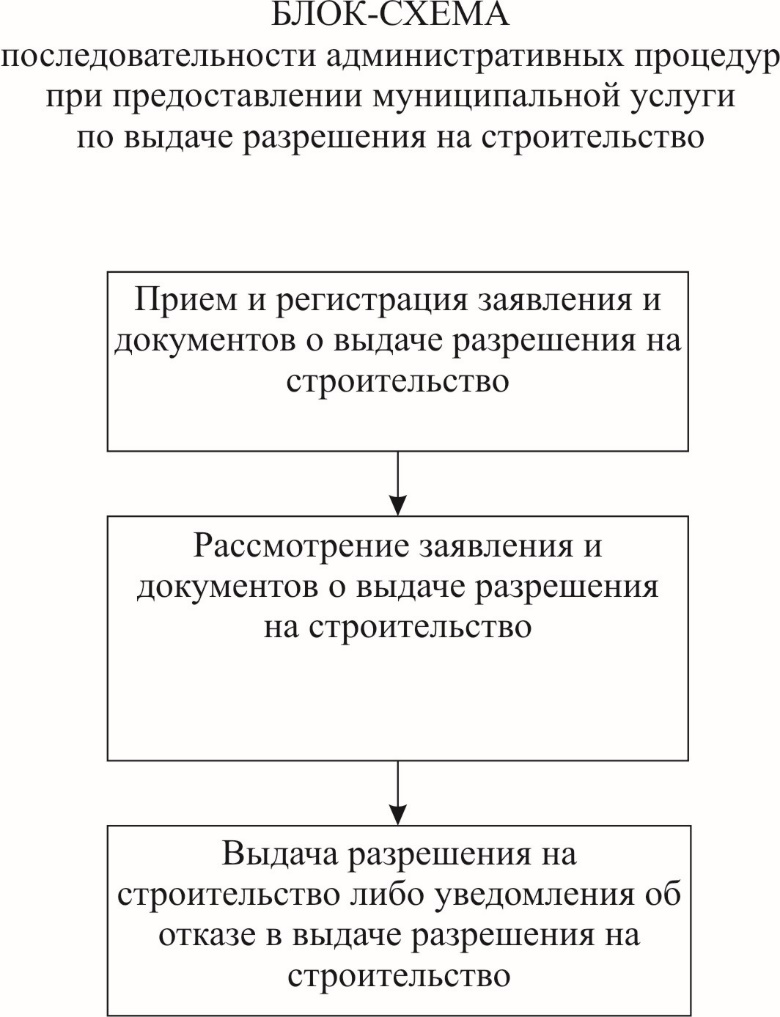 Приложение №4к административному регламентупредоставления муниципальной услугипо предоставлению на строительствоЖУРНАЛучета заявлений о предоставлении разрешения на строительствоот “”г. №(наименование документа)от “”г. №от“”г. №, и согласована в установленном порядке с– положительное заключение государственной экспертизы получено за №– положительное заключение государственной экспертизы получено за №– положительное заключение государственной экспертизы получено за №– положительное заключение государственной экспертизы получено за №– положительное заключение государственной экспертизы получено за №– положительное заключение государственной экспертизы получено за №– положительное заключение государственной экспертизы получено за №от“”г.за №от “”г.(наименование организации)за №от “”г.с  договором  от“”20г. №от“”г. №Производителем работ приказомот “”г. №Строительный контроль в соответствии с договоромот “”г. №№от “”г.(должность)(подпись)(Ф.И.О.)“”20г.№ п/пДата подачи заявления о выдаче разрешения на строительствоЗаявительНаименование объекта, адресФ.И.О. исполнителяСрок исполненияНомер и дата выдачи разрешения на строительствоНомер и дата выдачи уведомления об отказе в выдаче разрешения на строительствоФ.И.О. (отчество при наличии) получателя, дата, подпись123